Me llamo _______________________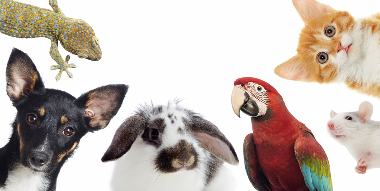 LAS MASCOTAS – TRADUCIRPets - TranslationI have a dog who is called Holly and a cat who is called Fluffy.I have two fish* who are called Bob and Jim.I have a tarantula who is called Sam and a bird who is called Mary.My best friend has a dog who is called Luna and a rabbit who is called Colin.My sister has a mouse who is called Squeak.When I was little I used to have a goldfish, who was called Nemo, but unfortunately he died.When I am older I would like to have a tortoise who is called Brian. 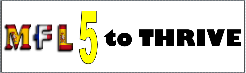 TupqslHyugqslFTdpqslByJTuaqslSyupqslMMmatupqslLyucqslCMhturqslSCeptupqslNpdmCsmmgtutqslB